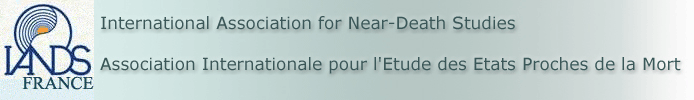 28 Avenue Flourens Aillaud 04700 ORAISON	Déclarée à la Préfecture des Alpes de Haute Provence sous le numéro W 782002947Cotisation d’adhésion (à remettre à l’adhérent)Reçue la somme de …..     €,             Espèces     Chèque     Carte Bancaire  Paypal  au titre de la cotisation de M. Mme Mlle1 : Nom	PrénomAdresse :	E-mail :Ce versement donne à l’adhérent la qualité de Membre1 : Étudiant / Sans Emploi (5€)   Membre Actif (15€)     Soutien  (25€)     Bienfaiteur  (50€ et +) Il ouvre droit à la participation à l’assemblée générale de l’association et le cas échéant à l’avantage fiscal prévu à l’article 199 du CGI pour lequel un reçu fiscal sera adressé.Fait en  deux exemplaires à 		                                    le  . . / . . / . . . .    	Le Président                                                                Le TrésorierLes informations recueillies sont nécessaires pour votre adhésion. Elles font l’objet d’un traitement informatique et sont destinées au secrétariat de l’association. En application des articles 39 et suivants de la loi du 6 janvier 1978 modifiée, l’adhérent bénéficie d’un droit d’accès et de rectification aux informations qui le concerne.-----------------------------------------------------------------------------------------------------------------------------Bulletin d’adhésion (à conserver par l’association)M. Mme Mlle1 : Nom				PrénomAdresse :Le cas échéant : tél.fixe/port. :			E-mail :Date d’adhésion		:		Durée de l’adhésion 	:	Cotisation acquittée 	:		L’adhérent reconnaît avoir pris connaissance de l’objet associatif, des statuts et du règlement intérieur, et déclare vouloir adhérer à l’association IANDS-France.Fait en  deux exemplaires à 		le  . . / . . / . . . .    								L’adhérent1	Rayer les mentions inutiles Après avoir complété la partie « Bulletin d'adhésion », merci de renvoyer ce bulletin à 	Pierre ROULET - 34 rue Henri Dunant 31600 MURET	ou par mail : p.roulet@free.fr